Conoce la colección de sneakers de Jack Daniel’s Tennessee Old no.7 y Honey en conjunto con el reconocido diseñador The Shoe Surgeon. La industria de las zapatillas deportivas cada vez toma mayor importancia, destacan talentos como Dominic Ciambrone también conocido como The Shoe Surgeon, uno de los más reconocidos customizadores y diseñadores de zapatillas. Sin imaginarlo, su pasión, esfuerzo y gotas de autenticidad en sus diseños han encantado desde atletas profesionales hasta artistas internacionales.Dominic, inició su relación con Jack el año pasado al crear un par de zapatillas personalizadas. Para este año, la colaboración aumentó al desarrollar siete diseños originales basados en el particular proceso gota a gota detrás de Jack Daniel’s Old No.7 y Honey que se conserva hoy después de más de 150 años. “El año pasado fue una zapatilla increíble, pero este año queríamos hacer las cosas aún mucho más grandes. Queríamos mostrar más del proceso; mostrar más de la esencia de la marca y lo que significa." menciona The Shoe Surgeon.El resultado final fue “The 7”, una colección que se presentó en ComplexCon Chicago. Los 7 prototipos estuvieron abiertos a votación en Estados Unidos para desarrollar una edición limitada del par ganador que estará disponible a través de una serie exclusiva de giveaways. Conoce la historia detrás de cada uno de ellos:GrainLa clave para el sabor de Jack, es la receta familiar que consiste en una mezcla de granos que incluyen maíz, cebada y centeno. “Utilizamos gamuza peluda para mostrar distintas texturas y una entresuela envuelta en cuero que refleja y muestra la artesanía que se necesita para hacer el whiskey”. Grain, es una combinación de pieles premium que incorporan detalles sutiles inspirados en el grano, como los reflejos color café de la cebada, bordados en la lateral. “Realmente queríamos enaltecer y exhibir un bordado que cuando lo mires, recuerde al maíz, cebada y centeno”. Para completar el diseño, se agregó una filigrana de Jack Daniel’s grabada con láser en la suela y cordones con un sutil brillo.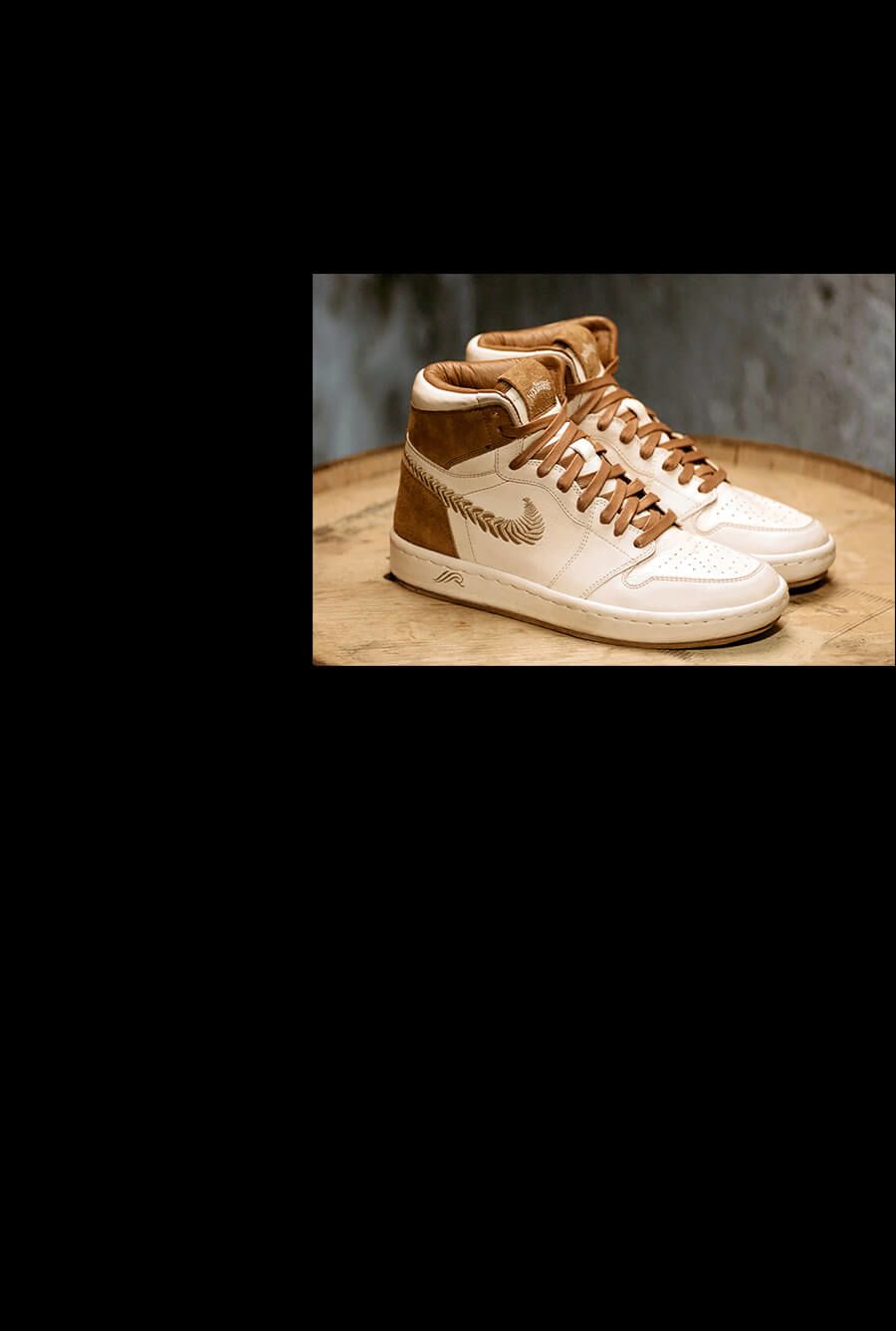 Cave SpringEn el corazón de la destilería se encuentra la cueva que alberga el agua del manantial libre de hierro Spring Hollow, una fuente de agua natural que permanece a 56ºC y que es parte esencial del proceso. El modelo resultó en una silueta llamativa que recuerda los elementos naturales del lugar, una combinación de colores de piedra caliza y algas verdes que en los costados presentan una red de poliuretano blanco y un respaldo de vinil. “Hicimos esto para mostrar que tan clara es el agua, también queríamos usar materiales que mostraran las algas en todo el producto” declaró Dominic.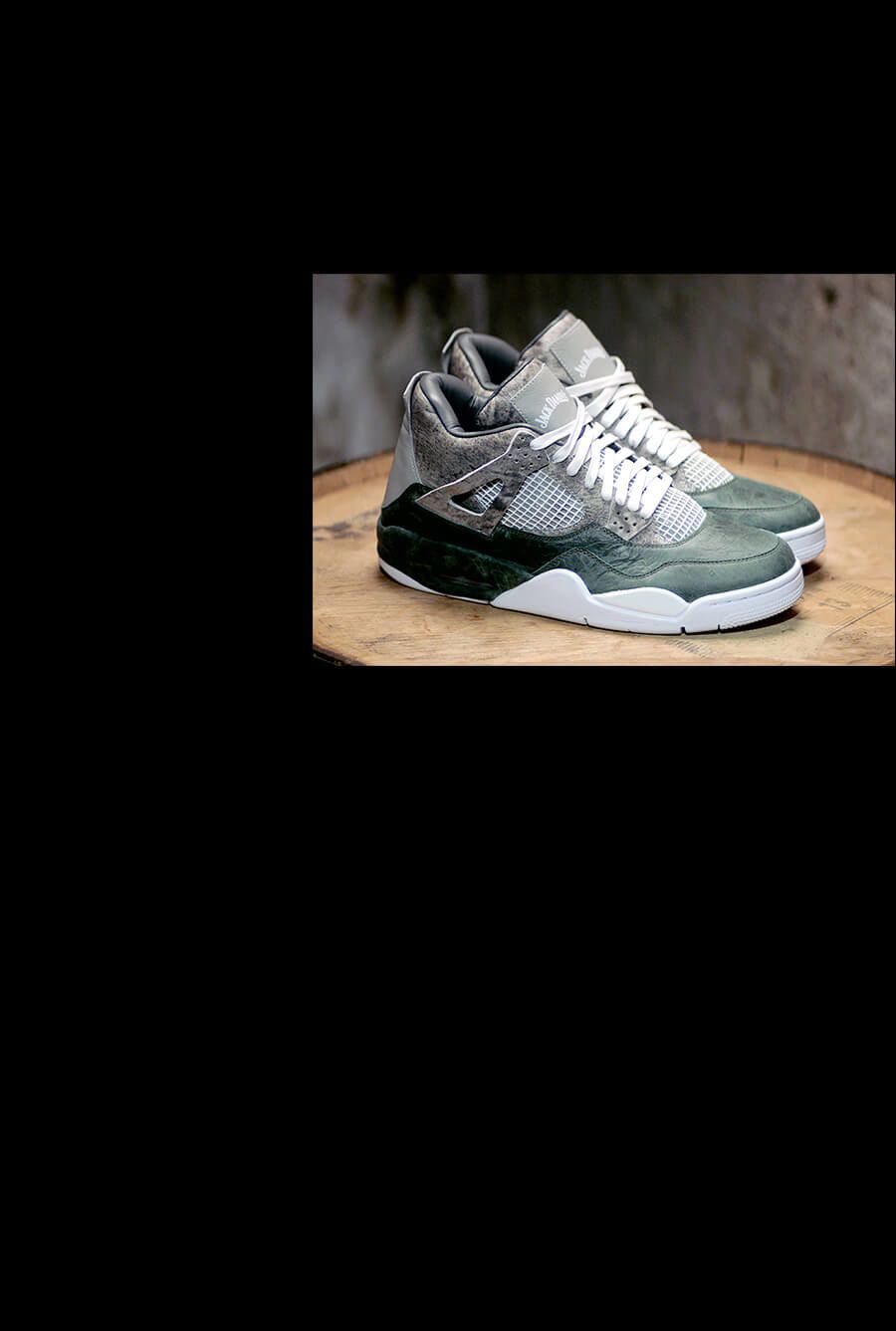 DistilledUno de los elementos más llamativos de la destilería son sus alambiques. Compuestos de cobre, estas columnas masivas calientan y enfrían el mosto durante el proceso de elaboración del whiskey, “normalmente no se ven muchos zapatos color cobre, pero eso distingue a Jack del resto, usan alambiques de cobre mientras que la mayoría utilizan acero o metal”.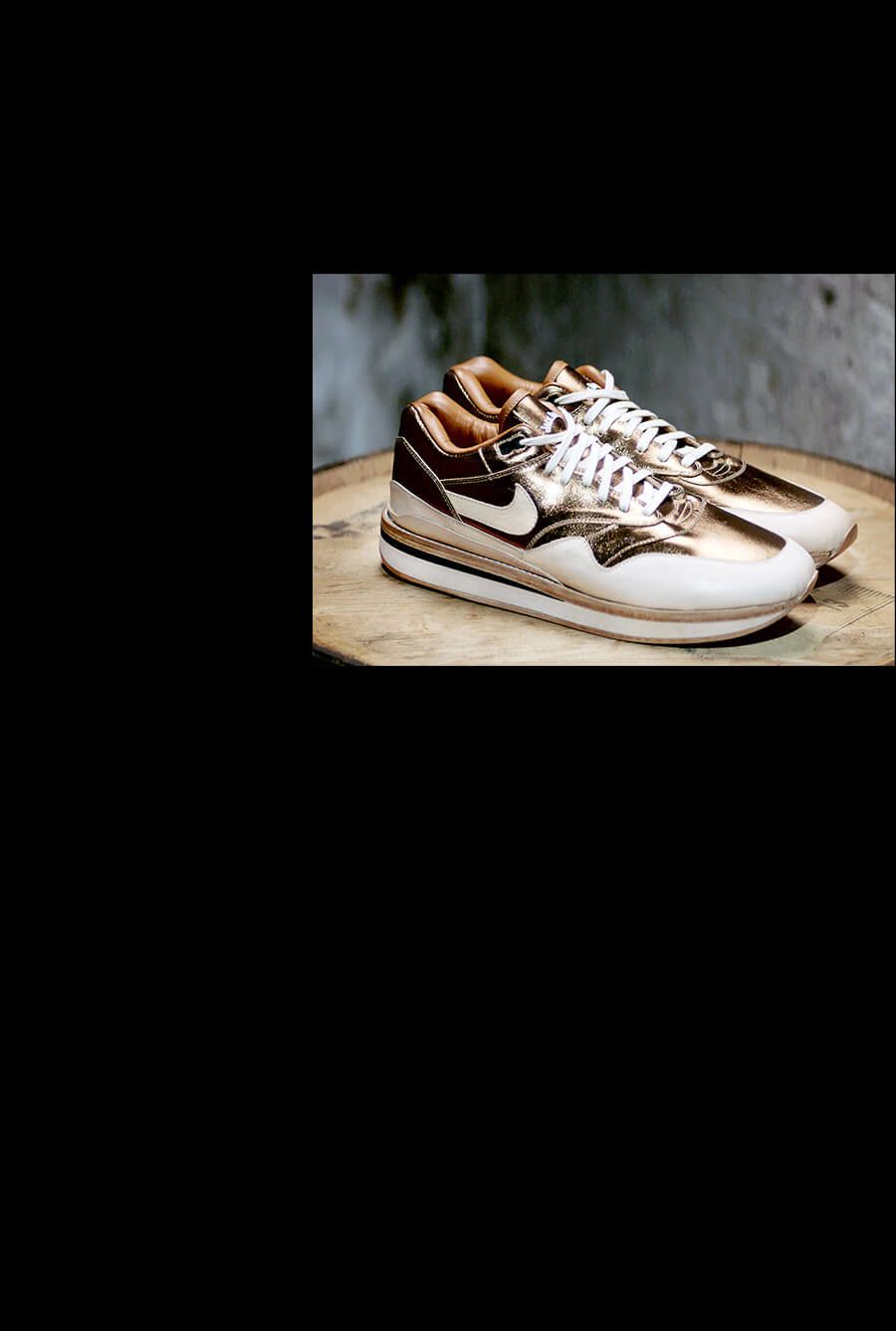 CharcoalInspirado en la importancia del carbón en la elaboración de Jack, éste funciona como un filtro adicional que agrega suavidad al whiskey. “Los zapatos están hechos mediante un proceso similar de suavizado ” explica. “Usamos piel que simula carbón y tiene todas esas imperfecciones que puedes ver en todo el zapato. Esto se hace con calor y los diferentes tipos de químicos y materiales que nos dan este único aspecto artesanal. Es un acabado liso con humo de bronce dorado que sobresale.”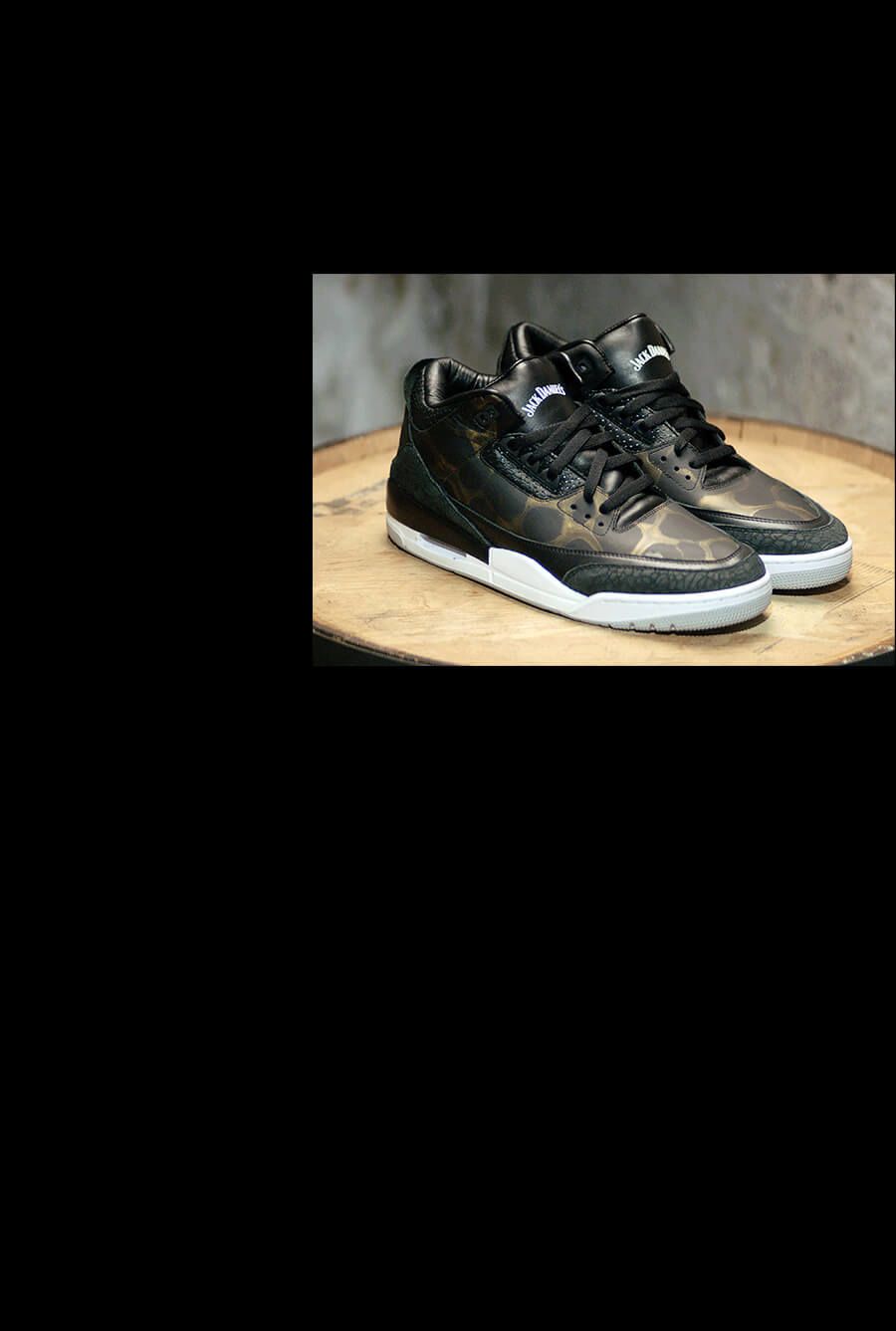 Barrel Ciambrone, admira el proceso detrás de Jack Daniel’s para realizar las barricas desde cero pues le da una integridad única a la marca. “No importa lo que cueste o cuanto más pongas de esfuerzo para hacerlo, pues se trata de entregar el mejor producto, esto me inspiró para formar parte de esta colaboración. El zapato está hecho de piel con un acabado tipo madera que tomó un día en completar, con un toque metálico para recordar los anillos  de acero que conforman cada barrica. Quisimos hacer algo que nunca se había hecho.”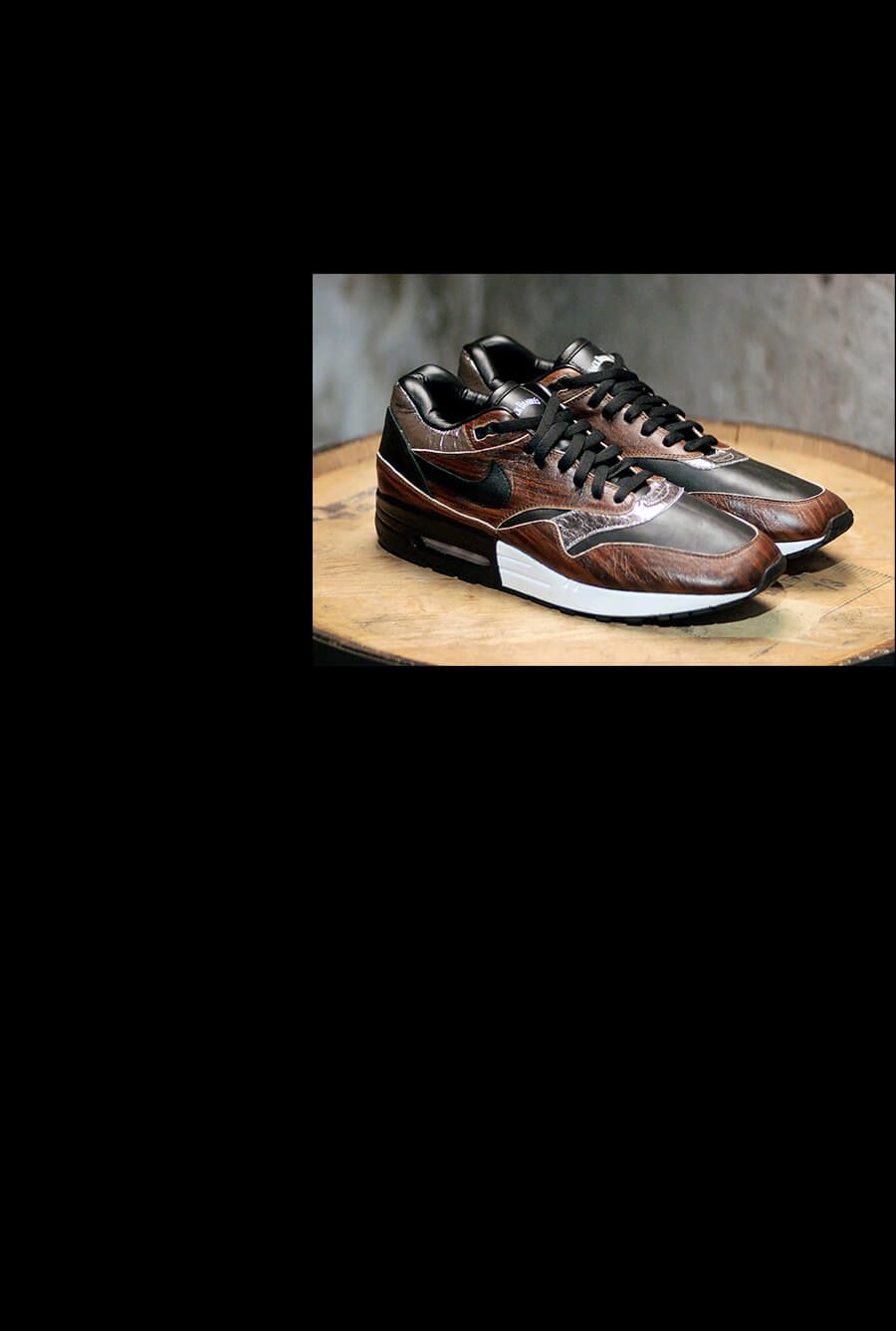 Honey Técnicamente esta colaboración lo inició todo. Mandaron crear una piel especial en forma de panal y trató de apegarse a los colores característicos de Honey: miel, blanco y dorado. Para Ciambrone el resultado final no es lo importante sino el proceso que implica y el hacerlo cada vez mejor. “No se trata del producto en sí, sino todo lo que ocurre detrás para hacer Jack Daniel’s y que lo convierten en algo increíble que la gente aprecia.”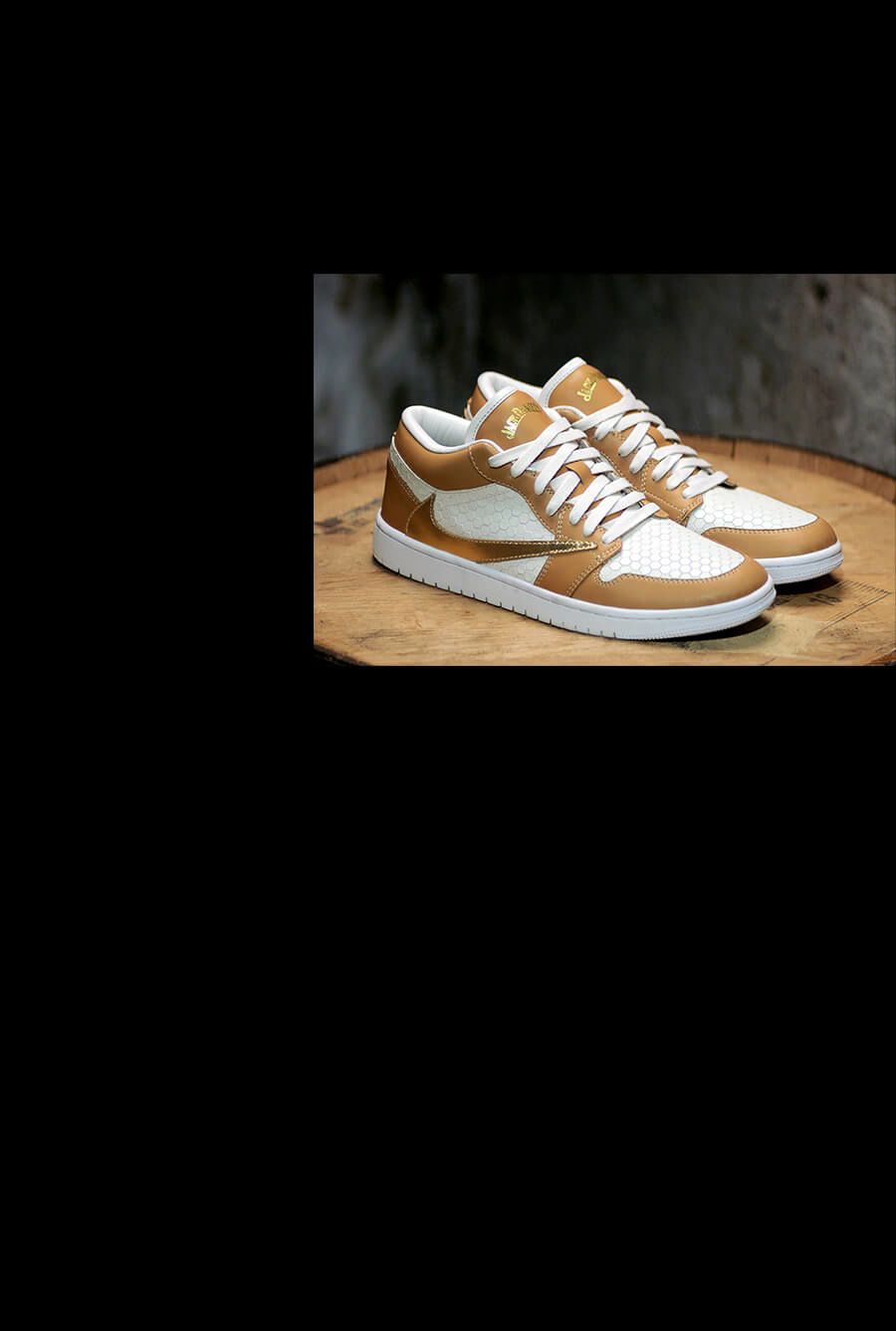 BottleUna de las características únicas de Jack es la icónica botella cuadrada, el diseñador quería interpretar cómo se vería una botella en un zapato, “la suela de cuero, la parte inferior negra... muestra cómo imaginamos una botella cobrando vida.” explica Ciambrone. El producto en sí también fue parte del diseño, el cuero marrón representa al whiskey mientras que el blanco y el negro simulan la etiqueta, esto agregó detalles en los que puedes sentir la textura de los logotipos que sobresalen simulando justamente como se pasa en la botella. 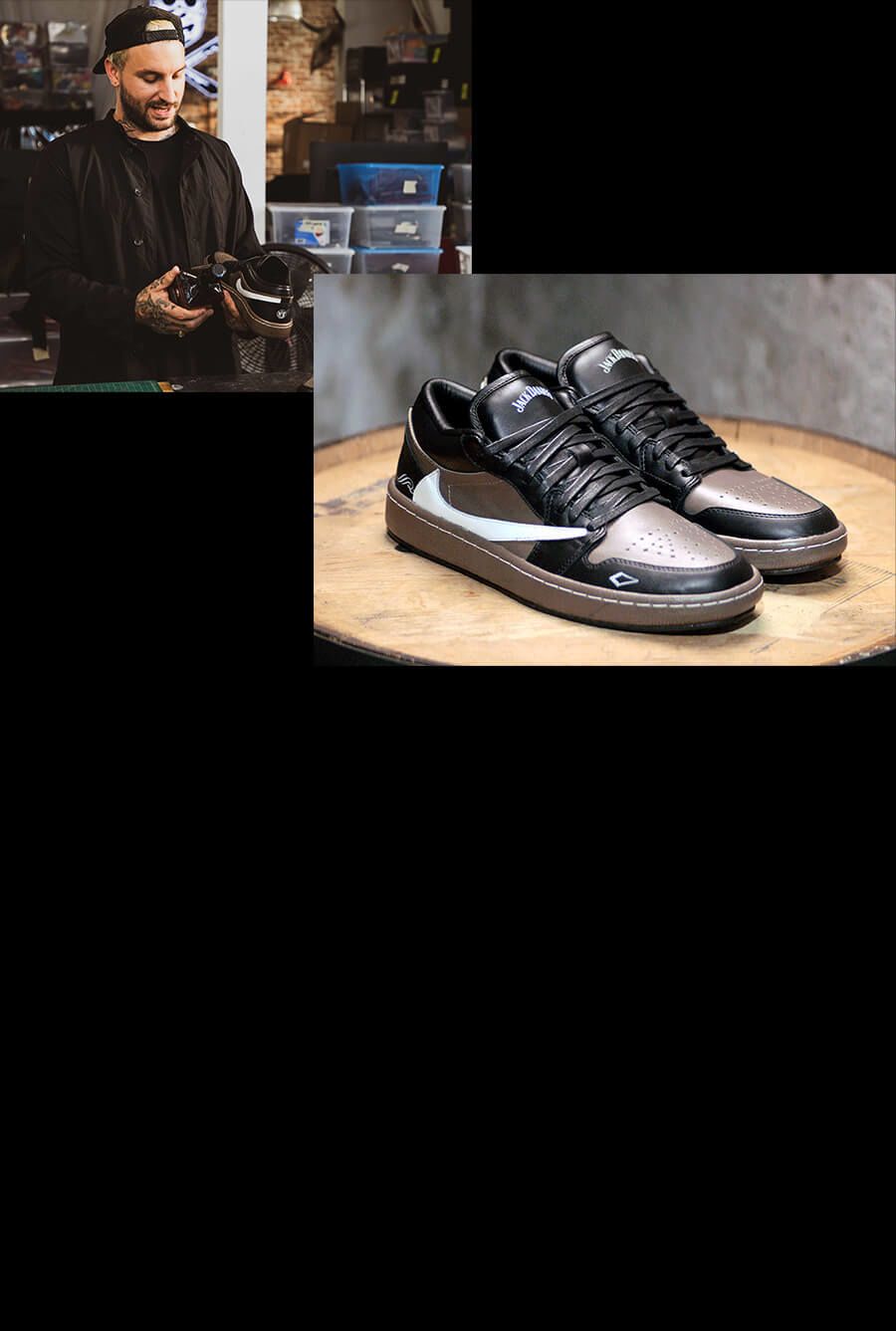 Para The Shoe Surgeon, trabajar con Jack Daniel’s ha sido toda una experiencia, “Encontrar una marca con una integridad tan alta en el producto final, desde el proceso de etiquetado hasta el agua que usan no es sencillo. Es por eso que es una marca tan poderosa porque aman su producto y se nota a través del proceso” comentó el artista. EVITA EL EXCESOwww.alcoholinformate.org.mxAcerca de Jack Daniel’s Tennessee WhiskeyJack Daniel's®, el whiskey más vendido en el mundo, proviene de la destilería más antigua registrada en Estados Unidos, la Destilería Jack Daniel. Fundada en 1866 por Jasper Newton Daniel, mejor conocido como Mr. Jack Daniel en Lynchburg, Tennessee, donde después de más de 150 años se sigue haciendo cada gota de éste icónico whiskey.  Jack Daniel's está hecho con la mejor malta de maíz, centeno y cebada. El proceso se realiza con agua del manantial de la cueva Spring Hollow que es libre de hierro, para después pasar por un filtro de carbón de maple cuyo resultado reposa en barricas de roble blanco americano, que son utilizadas solo una sola vez.  La familia de Jack Daniel’s está conformada por:  Jack Daniel’s Old No. 7, Jack Daniel’s Tennessee Honey, Jack Daniel’s Gentleman Jack, Jack Daniel’s Single Barrel, algunas Ediciones Especiales y los  Jack Daniel’s Ready to Drink. Jack Daniel's es una marca que pertenece a Brown-Forman Corporation y que cotiza públicamente en el New York Stock Exchange (NYSE).Para saber más visita: https://www.jackdaniels.comSíguenos en:Facebook: https://www.facebook.com/JackDanielsMxTwitter: https://twitter.com/jackdaniels_mxInstagram: http://instagram.com/jackdanielsmexicoYouTube: https://www.youtube.com/user/JackDaniel